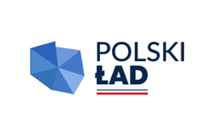 Załącznik nr 7 do Zapytania ofertowego..............................................           Wykonawca       ........................................................     podpis osoby / osób upoważnionych do        występowania w imieniu wykonawcy/wykonawcówDot. postępowania na „Konserwację i restaurację polichromii oraz elementów wystroju nawy głównej kościoła oo. Dominikanów pw. Matki Bożej Bolesnej w Jarosławiu”.Dot. postępowania na „Konserwację i restaurację polichromii oraz elementów wystroju nawy głównej kościoła oo. Dominikanów pw. Matki Bożej Bolesnej w Jarosławiu”.Dot. postępowania na „Konserwację i restaurację polichromii oraz elementów wystroju nawy głównej kościoła oo. Dominikanów pw. Matki Bożej Bolesnej w Jarosławiu”.Dot. postępowania na „Konserwację i restaurację polichromii oraz elementów wystroju nawy głównej kościoła oo. Dominikanów pw. Matki Bożej Bolesnej w Jarosławiu”.Wykaz osób zdolnych do wykonania zamówienia, którymi dysponuje wykonawcaWykaz osób zdolnych do wykonania zamówienia, którymi dysponuje wykonawcaWykaz osób zdolnych do wykonania zamówienia, którymi dysponuje wykonawcaWykaz osób zdolnych do wykonania zamówienia, którymi dysponuje wykonawcaLp.Funkcja,imię i nazwiskokwalifikacjeInformacja o podstawie do dysponowania tymi osobami1Kierownik prac konserwatorskich: ……………………………………………………Spełnia wymagania określone w art. 37a ustawy z dnia 23 lipca 2003 r. o ochronie zabytków i opiece nad zabytkami (Dz.U. 2021, poz. 710 ze zm.), - posiada …-letnie doświadczenie w kierowaniu pracami konserwatorskimi, w obiektach wpisanych do rejestru zabytków, - posiadającym doświadczenie w kierowaniu następującym zamówieniem obejmującym konserwację polichromii ściennej: ………………………………………………………………………………………………………………….